Κλάσματα – Διαδραστικά παιχνίδια1. 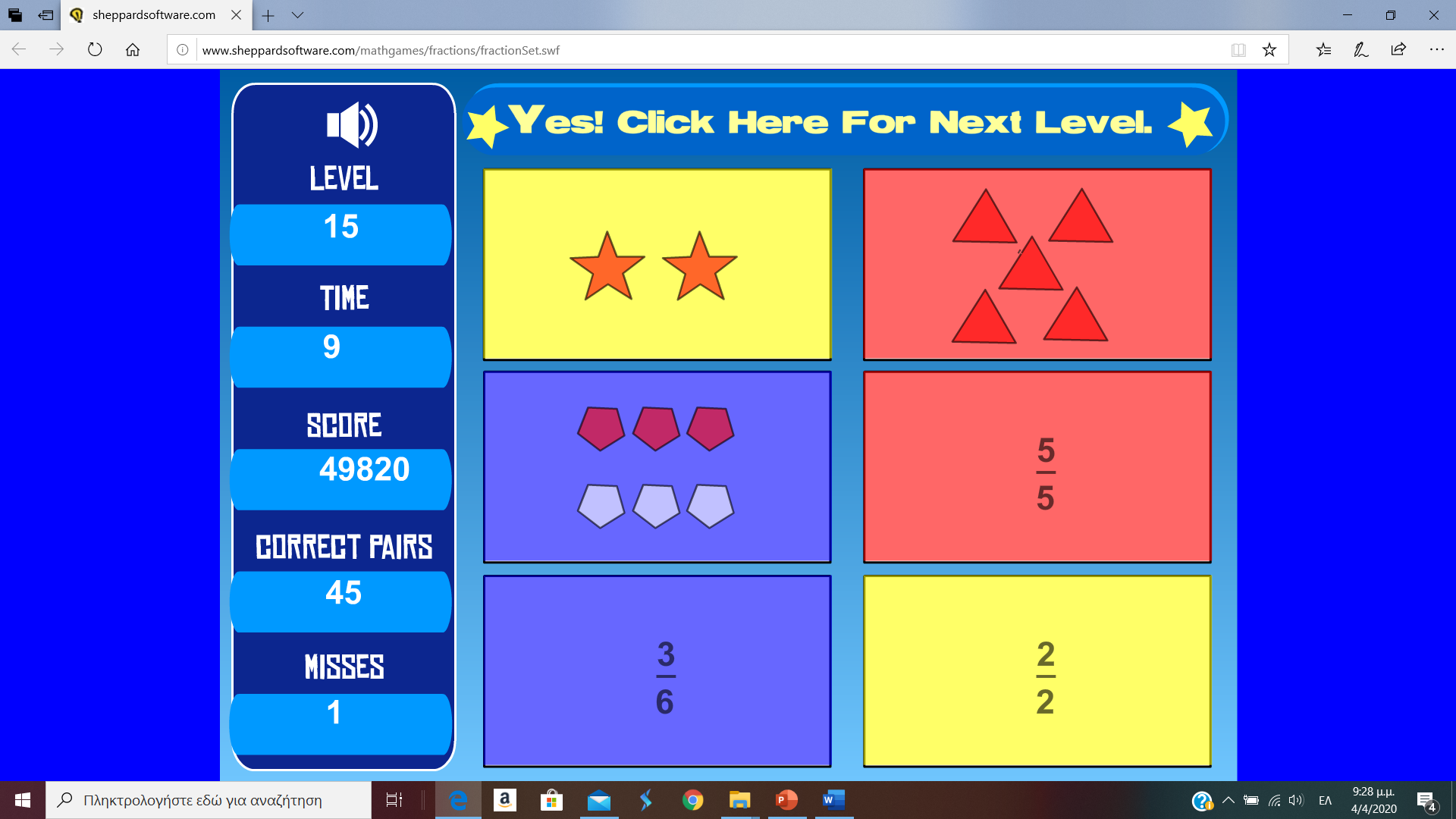 http://www.sheppardsoftware.com/mathgames/fractions/fractionSet.swf2.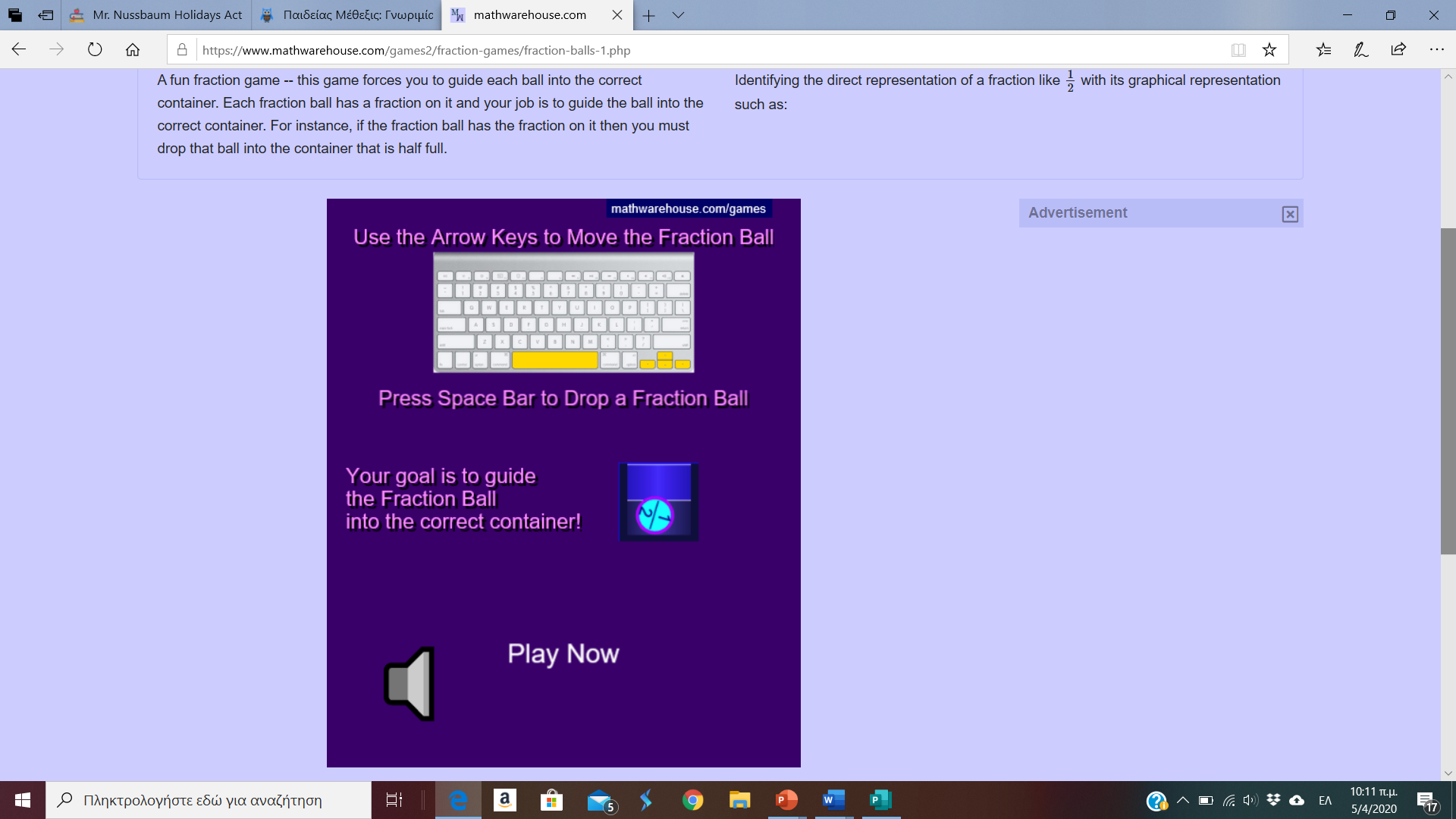 Επίπεδο1https://www.mathwarehouse.com/games2/fraction-games/fraction-balls-1.phpΕπίπεδο 2 (προϋποθέτει γνώσεις ισοδυναμίας κλασμάτων)https://www.mathwarehouse.com/games2/fraction-games/fraction-balls-2.php3.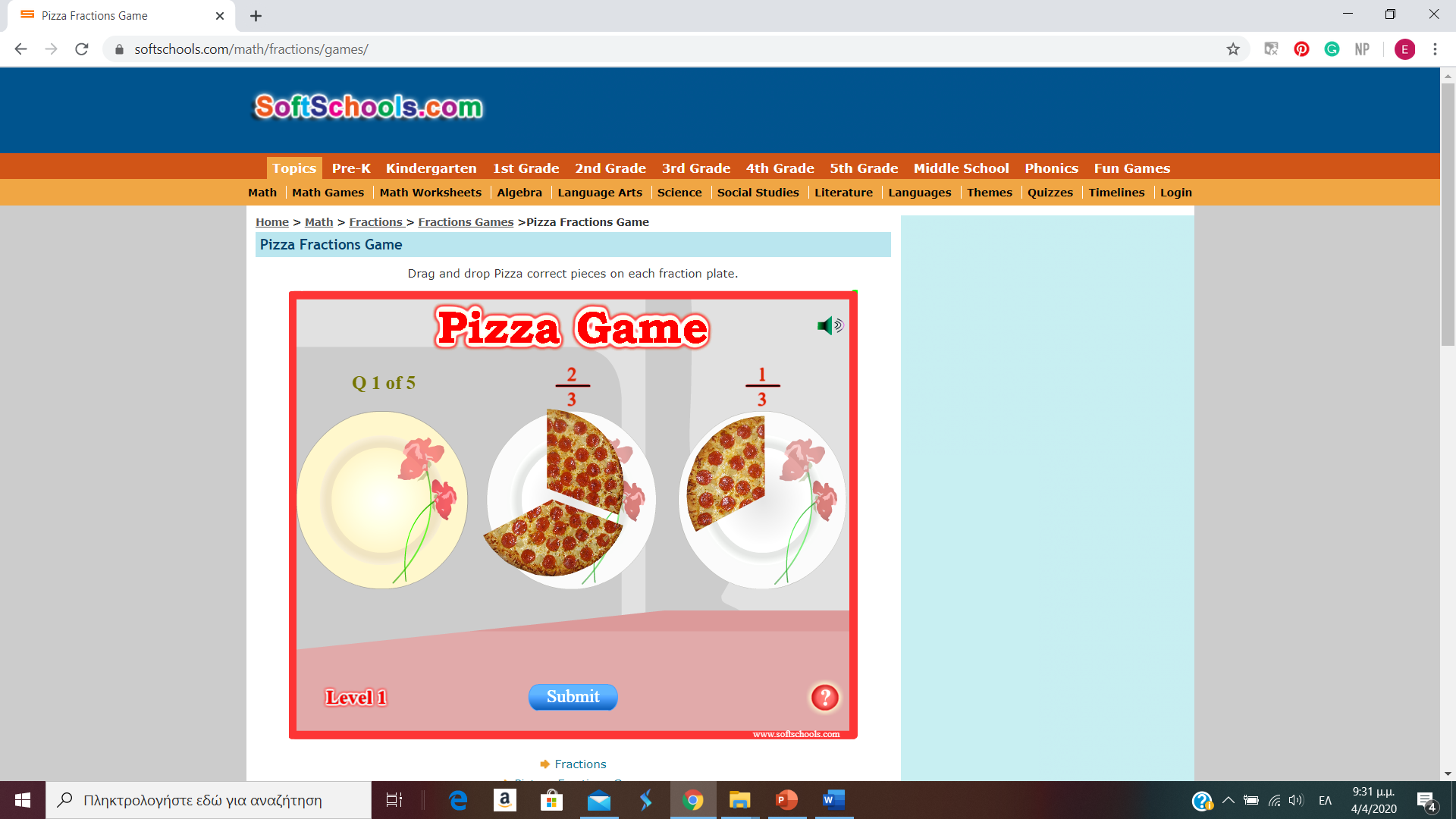 https://www.softschools.com/math/fractions/games/4.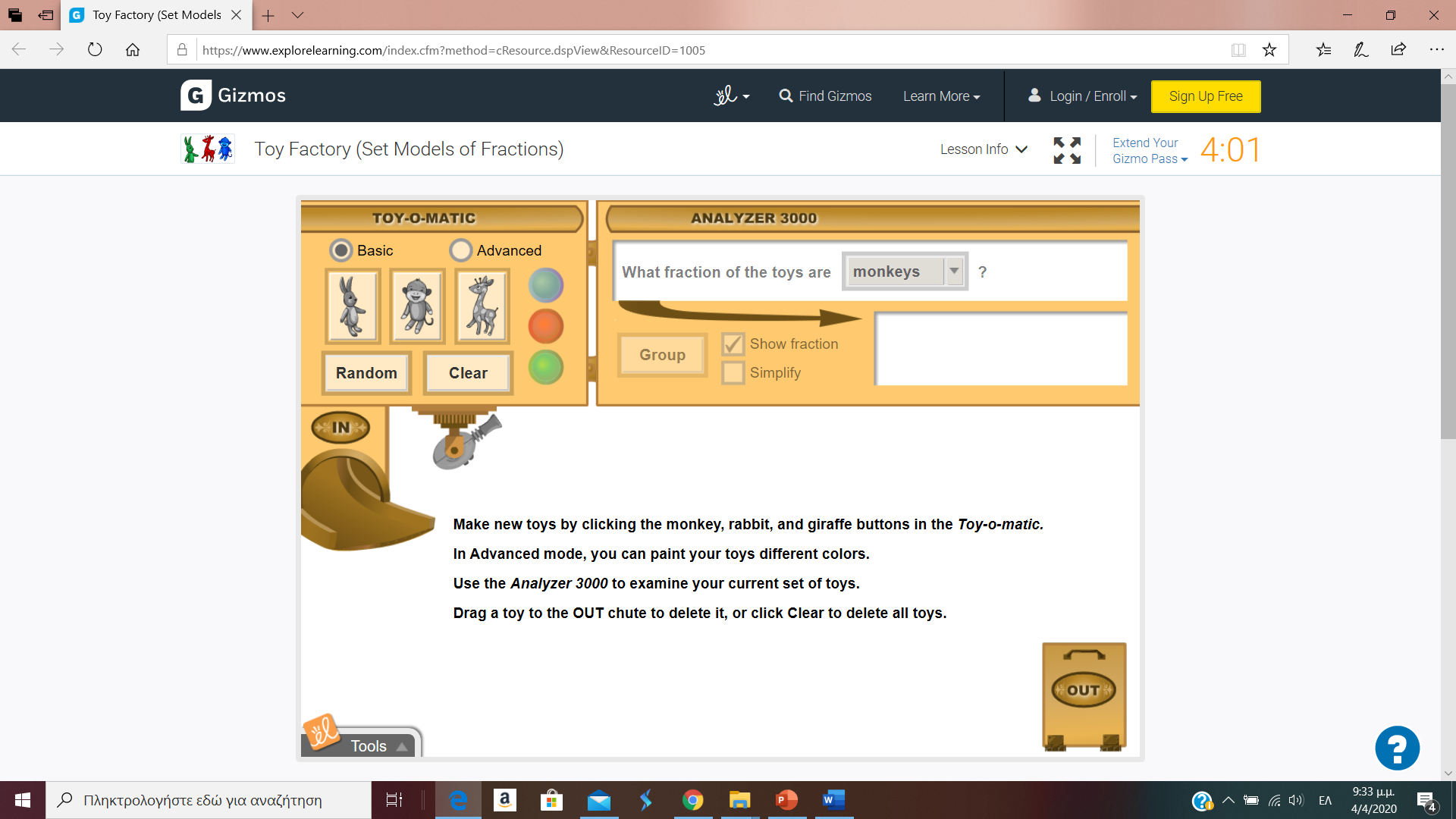 https://www.explorelearning.com/index.cfm?method=cResource.dspView&ResourceID=10055.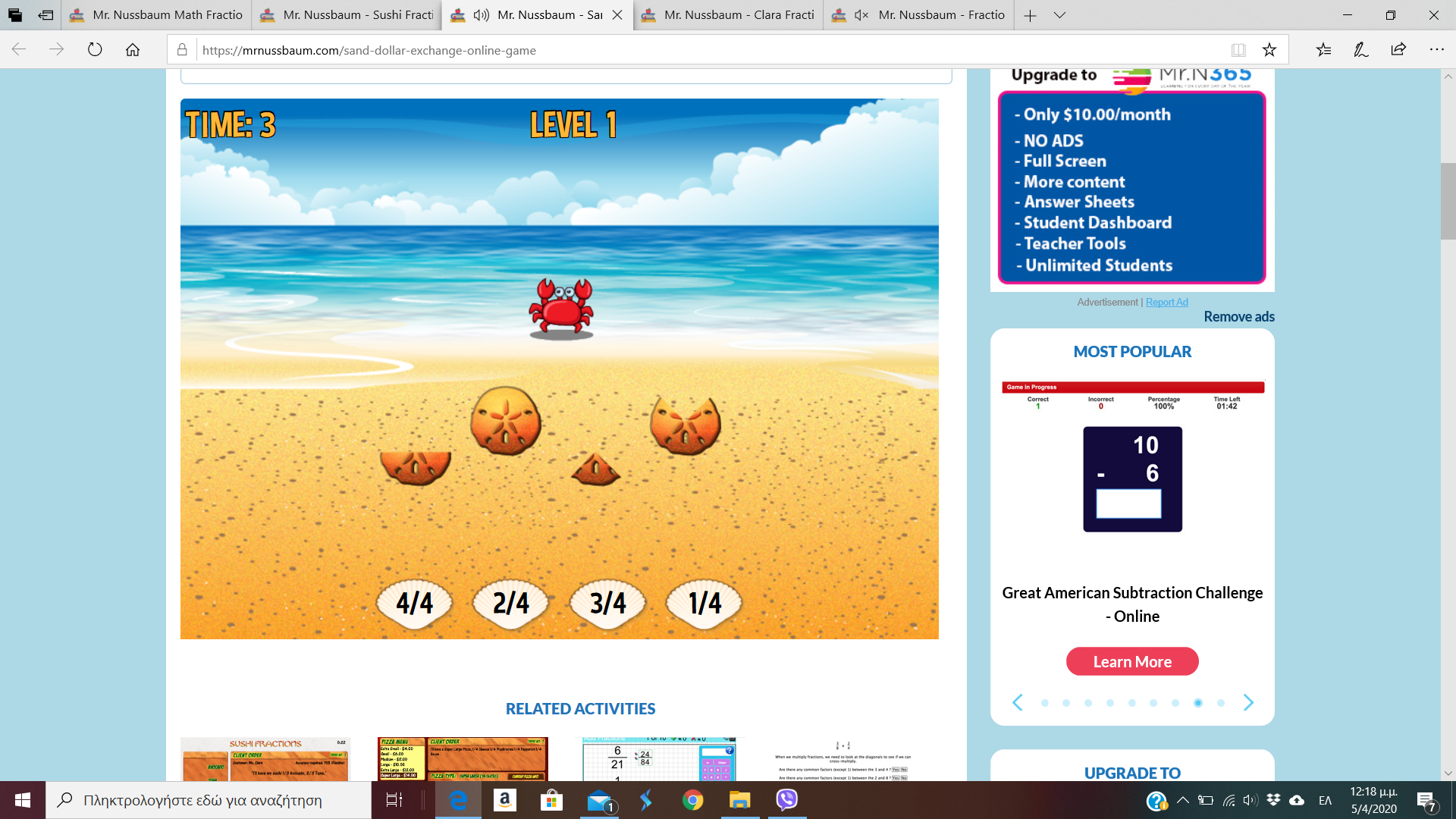 https://mrnussbaum.com/sand-dollar-exchange-online-gameΠαιχνίδι διαίρεσης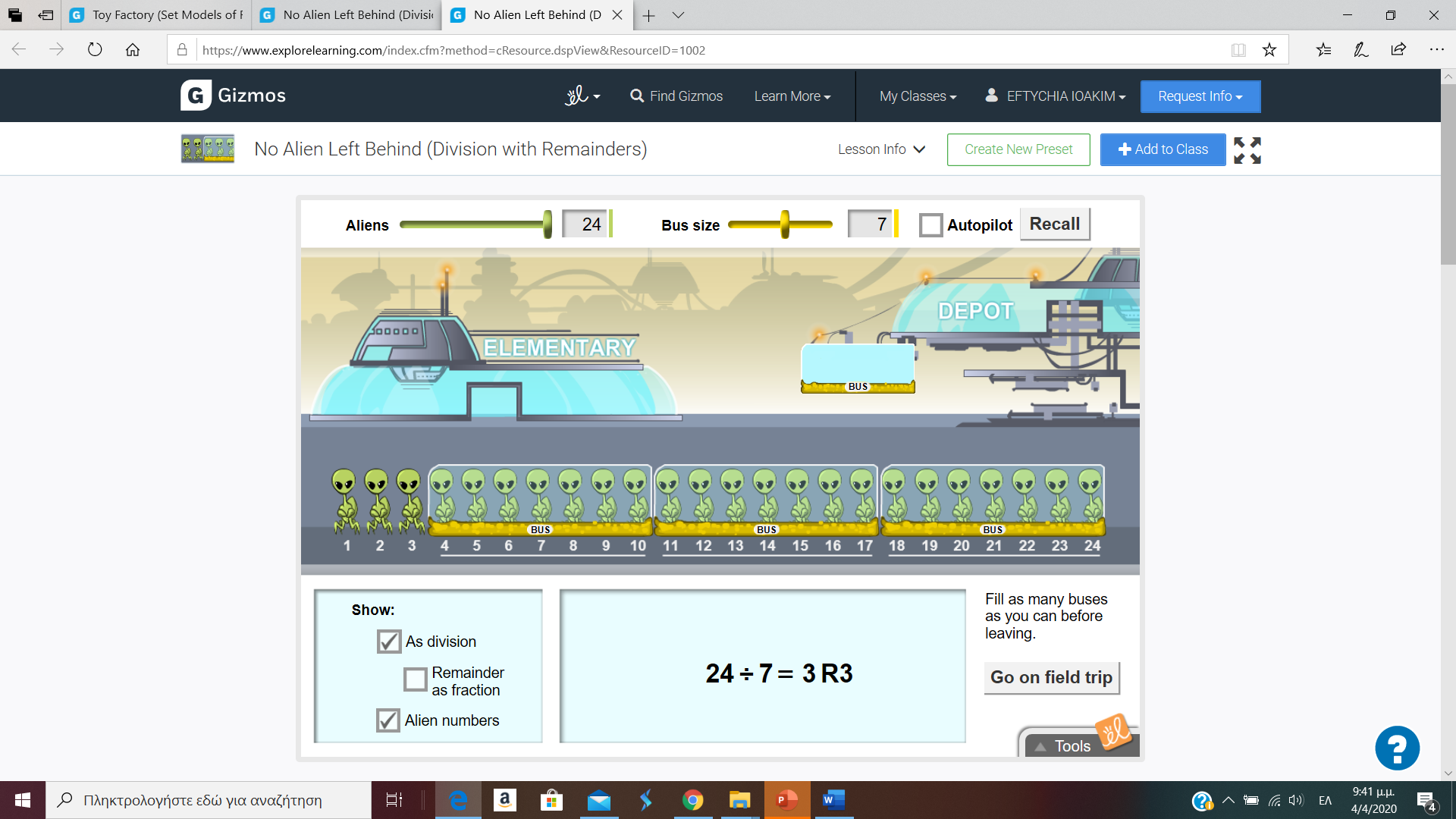 https://www.explorelearning.com/index.cfm?method=cResource.dspView&ResourceID=1002